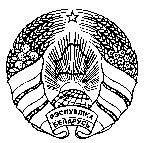 МIНIСТЭРСТВА АДУКАЦЫI РЭСПУБЛIКI БЕЛАРУСЬГАЛОЎНАЕ ЎПРАЛЕННЕ ПА АДУКАЦЫI БРЭСЦКАГА АБЛВЫКАНКАМАЗАГАД________________№ __________г.БрэстО проведении областных этапов республиканских экологических акций В соответствии с календарем основных массовых мероприятий 
с учащимися и студентами учреждений общего среднего образования, учреждений дополнительного образования детей и молодежи, учреждений профессионального, среднего специального и высшего образования на 2020 год, на основании письма Министерства образования Республики Беларусь от 21.02.2020 № 05-01-15/1807/дс/ «О проведении республиканских экологических акций, в целях воспитания экологической культуры у обучающихся, ценностного отношения к природному наследию своей малой родины средствами исследовательской, практической и творческой деятельности, направленных на изучение и сбережение природных ресурсов и охрану окружающей средыПРИКАЗЫВАЮ:Провести с марта по октябрь 2020 г. областные этапы республиканской экологической акции «Сцяжынкамі Бацькаўшчыны» и республиканской экологической акции по вопросам раздельного сбора отходов и других вторичных материальных ресурсов «Кто, если не мы!» (далее – акций) в учреждениях образования Брестской области.Утвердить условия проведения областных этапов республиканских экологических акций  (приложение 1,2).Начальникам управлений (отделов) по образования горрайисполкомов, администраций районов г.Бреста, областным учреждениям образования обеспечить участие учащихся и педагогов 
в акциях и своевременное предоставление конкурсных работ 
в соответствии с условиями проведения.Возложить ответственность за проведение областных этапов акций  на государственное учреждение образования «Брестский областной центр туризма и краеведения детей и молодежи» (Д.Н.Гуменюк).Контроль за исполнением приказа возложить на заместителя начальника главного управления по образованию И.А.Попову. Начальник главногоуправления	Ю.Н.ПросмыцкийЗарецкая 46 35 53          Приложение 1	УТВЕРЖДЕНО приказом главного управления по образованию Брестского облисполкомаот _______2020 г. № __УСЛОВИЯпроведения областного этапа республиканской экологической акции «Сцяжынкамі Бацькаўшчыны» в учреждениях образования Брестской области 1. ОБЩИЕ ПОЛОЖЕНИЯ.Положение о проведении областного этапа республиканской экологической акции «Сцяжынкамі Бацькаўшчыны» (далее - акция) разработано на основании условий проведения республиканской экологической акции «Сцяжынкамі Бацькаўшчыны», в соответствии
с письмом Министерства образования Республики Беларусь от 21.02.2020 № 05-01-15/1807/дс/ «О проведении республиканской экологической акции «Сцяжынкамі Бацькаўшчыны»2. ЦЕЛИ И ЗАДАЧИ АКЦИИ.ЦЕЛЬ: воспитание у учащихся ценностного отношения к природному наследию своей малой родины средствами исследовательской, практической 
и творческой деятельности, направленных на изучение и сбережение природных ресурсов и охрану окружающей среды.ЗАДАЧИ:привлечение внимания общественности к проблемам экологии, охране окружающей среды;воспитание экологической культуры учащихся, ответственности за сохранение природного наследия своей малой родины;вовлечение учащихся в активную природоохранную работу через исследовательскую, практическую и творческую деятельность, раскрытие креативности мышления;развитие творческих способностей учащихся;достижение учащимися определенного уровня социальной компетентности.3. ОРГАНИЗАТОРЫ АКЦИИ.Министерство образования Республики Беларусь;учреждение образования «Республиканский центр экологии
и краеведения»;главное управление по образованию Брестского облисполкома;эколого-биологический профиль Государственное учреждение образования «Брестский областной центр туризма и краеведения детей и молодежи».4. УЧАСТНИКИ АКЦИИУчастниками акции являются учащиеся в возрасте 11-16 лет, осваивающие содержание образовательной программы дополнительного образования детей и молодежи, и являющиеся учащимися учреждений общего среднего образования, а также учащиеся, осваивающие содержание образовательной программы общего среднего образования как индивидуально, так и коллективно.5. СРОКИ И ЭТАПЫ ПРОВЕДЕНИЯ АКЦИИОбластной этап акции проводится с 27 февраля по 2 сентября 2019 г. по трем ступеням:первая – в учреждениях образования, иных организациях, которым 
в соответствии с законодательством предоставлено право осуществлять образовательную деятельность (далее – иные организации);вторая – районная, городcкая;третья – областная.Республиканский (заключительный) этап  проводится в учреждение образования «Республиканский центр экологиии краеведения» с 12 сентября по 23 октября 2019 г.Для проведения областного этапа формируется организационный комитет и жюри.Работы на областной этап направляются не позднее 2 сентября 
2019 г. в Государственное учреждение образования «Брестский областной центр туризма и краеведения детей и молодежи» по адресу: 224020, г.Брест, ул.Тихая,4, отдел экологической работы. Тел. для справок 
(8-0162) 46 64 40, тел./факс (8-0162) 46 35 53.Лучшие работы областного этапа (не более 8 работ в номинации «Тропинками родной природы» и не более 10 работ в номинации «Зеленый Супергерой») по решению жюри областного этапа до 
12 сентября 2019 г. будут предоставлены в учреждение образования «Республиканский центр экологии и краеведения» на республиканский (заключительный) этап акции. 6. НОМИНАЦИИ АКЦИИ	Акция проводится по следующим номинациям:Номинация «Тропинками родной природы»В данной номинации принимают участие коллективы учащихся 
в возрасте 13-17 лет учреждений общего среднего образования 
и учреждений дополнительного образования детей и молодёжи.Номинация включает несколько этапов.Первый этап – комплексная экспедиция. Учащиеся проводят исследования в рамках комплексной экспедиции на территории своего региона (изучение природного и культурного наследия).В рамках комплексной экспедиции проводятся исследовательские работы по изучению животного мира (земноводных, рыб, птиц, насекомых, моллюсков и др.), растительного покрова (изучение биологических 
и экологических особенностей диких растений, редких и исчезающих видов, грибов и лишайников и др.), почв (описание строения, биологических особенностей почв, анализа антропогенного загрязнения почв и его влияние на организм человека и др.), водных объектов (исследования озер, рек, болот и других водных объектов), краеведческие исследования (исследовательские работы, посвященные изучению истории взаимоотношений этноса и природы, отражения природы 
в культуре этноса, а также влияния этнических, религиозных и иных традиций на отношение к природе и природопользованию).Материалы, собранные и обработанные в ходе проведения комплексной экспедиции, представляются в виде отчета, дополненного фотоматериалами по проделанной работе.Отчеты предоставляются в печатном виде, формат А4. Шрифт TimesNewRoman, кегль 14, одинарный междустрочный интервал, абзацный отступ 1,25 см. Поля страницы верхнее и нижнее по 2 см, левое 3 см, правое 1,5 см. Максимальный объем отчета – не более 20 печатных листов.При оценке работ учитываются экологическая и социальная значимость, комплексность и объем выполненных работ, непосредственный вклад в реализацию поставленных задач, оформление работы.Второй этап – разработка эко-квеста для учащихся по материалам экспедиции и его апробация (фото на страничке конкурса ВКонтакте https://vk.com/scyazhinki).Экологический квест – это захватывающая игра на экологическую тематику, насыщенная интересными заданиями, ребусами, головоломками.Третий этап – создание путеводителя (значимые в природном 
и культурно-историческом плане места малой родины), его популяризация. Путеводитель присылается в электронном виде, в котором отражен перечень основных объектов и описание маршрута с указанием его протяженности и способа передвижения, сезонности использования. Обязателен картографический материал, являющийся точным, четким, наглядным и содержащий обозначение маршрута экспедиции. Прочие иллюстративные материалы (фотографии, рисунки, схемы и др.) могут быть представлены в произвольном виде. Главные требования – наглядность, точность и информативность.Номинация «ЭКО-эстафета»У участников данной номинации есть возможность рассказать 
и поделиться информацией о своем родном крае на странице интернет-пространства.	Для участия в ЭКО-эстафете необходимо:-сфотографироваться на фоне уникального природного объекта своей малой родины;-присоединиться к группе «Сцяжынкамі Бацькаўшчыны» ВКонтакте https://vk.com/scyazhinki;-опубликовать пост с фотографией на странице группы с хэштегом #ЭКОэстафетаБеларусь2019. К фотографии прилагается краткое описание и месторасположение объекта (улица, район, область).Далее передать эстафету другому участнику (как минимум одному человеку), отметив его в описании под фото или комментариях.По количеству задействованных населенных пунктов будут определены победители среди областей.Номинация «Зеленый Супергерой»	В данной номинации представляются комиксы на природоохранную тематику. Основным героем комиксом является Супергерой, который выступает защитником природы. Необходимо придумать историю Супергероя и изложить ее в виде комиксов.Комикс – рисованные истории, рассказы о природе в картинках, ее спасении и сохранении. Комиксы в обязательном порядке должны содержать текст, могут быть любыми по литературному жанру и стилю рисования. Комикс должен включать:-обложку (рисунок), которая передает основной смысл и содержит название рассказа;-титульный лист, который включает краткое вступление, небольшие иллюстрации, полное название учреждения образования, область, район, название номинации, название работы, название творческого объединения или фамилию, имя  и отчество автора,  фамилию, имя  и отчество руководителя объединения, почтовый адрес, контактный телефон с кодом города;-основную часть комикса, которая должна составлять 3 – 6 страниц рисованного рассказа. На одном листе располагается от 3 до 6 картинок 
с текстом.Комиксы выполняются на любой бумаге формата А4. Используются любые художественные материалы, техника выполения работы по усмотрению автора.В данной номинации принимают участие как коллективы учащихся учреждений общего среднего образования и учреждений дополнительного образования детей и молодёжи, так и индивидуальные участники.При оценке комикса будут учитываться задумка автора, оригинальность сюжета, художественное оформление.7. ПРАВИЛА ОФОРМЛЕНИЯ РАБОТКаждая конкурсная работа представляется в печатном (редактор Word) сброшюрованном виде и на электронных носителях. При оформлении каждого материала в обязательном порядке на титульном листе указывается: полное название учреждения образования, название номинации, название работы, ФИО автора или руководителя авторского коллектива (полностью), должность (полностью), ученая степень (при наличии), адрес, контактный телефон, возраст учащихся, на работу 
с которыми рассчитан материал, год создания. К работе прилагается аннотация.8. ПОДВЕДЕНИЕ ИТОГОВ АКЦИИ, НАГРАЖДЕНИЕ.Жюри рассматривает работы, предоставленные на областной этап 
по номинациям и направлениям, и с 3 по 10 сентября 2019 г. подводит итоги и определяет победителей.Устанавливается следующее количество призовых мест:I место – одно в каждой номинации и направлении;II место – два в каждой номинации и направлении;III место – три в каждой номинации и направлении;Поощрительные – 5 в каждой номинации и направлении.Победители, призеры и лауреаты  акции награждаются дипломами главного управления по образованию Брестского облисполкома I, II, III степени, поощрительными дипломами.По итогам заключительного этапа лучшие материалы будут рекомендованы для издания в информационно-методическом сборнике «Эковестник» и для публикации в средствах массовой информации.Расходы по доставке материалов на областной этап акции, командировочные расходы лиц, доставляющих материалы, несут командирующие организации. Приобретение дипломов для награждения победителей, призеров и лауреатов областного этапа республиканской акции осуществляется за счет главного управления по образованию Брестского облисполкома. Расходы по доставке экспонатов на республиканский этап акции, командировочные расходы лиц, доставляющих материалы, несёт Государственное учреждение образования «Брестский областной центр туризма и краеведения детей и молодежи». 